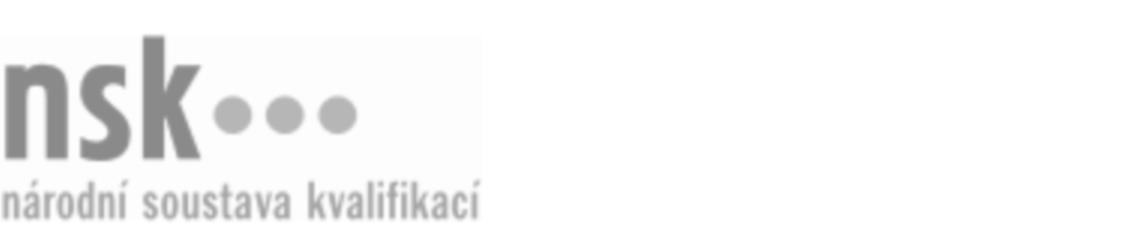 Další informaceDalší informaceDalší informaceDalší informaceDalší informaceDalší informacePracovník/pracovnice poštovní přepážky univerzální (kód: 37-018-M) Pracovník/pracovnice poštovní přepážky univerzální (kód: 37-018-M) Pracovník/pracovnice poštovní přepážky univerzální (kód: 37-018-M) Pracovník/pracovnice poštovní přepážky univerzální (kód: 37-018-M) Pracovník/pracovnice poštovní přepážky univerzální (kód: 37-018-M) Pracovník/pracovnice poštovní přepážky univerzální (kód: 37-018-M) Pracovník/pracovnice poštovní přepážky univerzální (kód: 37-018-M) Autorizující orgán:Autorizující orgán:Ministerstvo průmyslu a obchoduMinisterstvo průmyslu a obchoduMinisterstvo průmyslu a obchoduMinisterstvo průmyslu a obchoduMinisterstvo průmyslu a obchoduMinisterstvo průmyslu a obchoduMinisterstvo průmyslu a obchoduMinisterstvo průmyslu a obchoduMinisterstvo průmyslu a obchoduMinisterstvo průmyslu a obchoduSkupina oborů:Skupina oborů:Doprava a spoje (kód: 37)Doprava a spoje (kód: 37)Doprava a spoje (kód: 37)Doprava a spoje (kód: 37)Doprava a spoje (kód: 37)Povolání:Povolání:Pracovník poštovní přepážky univerzálníPracovník poštovní přepážky univerzálníPracovník poštovní přepážky univerzálníPracovník poštovní přepážky univerzálníPracovník poštovní přepážky univerzálníPracovník poštovní přepážky univerzálníPracovník poštovní přepážky univerzálníPracovník poštovní přepážky univerzálníPracovník poštovní přepážky univerzálníPracovník poštovní přepážky univerzálníKvalifikační úroveň NSK - EQF:Kvalifikační úroveň NSK - EQF:44444Platnost standarduPlatnost standarduPlatnost standarduPlatnost standarduPlatnost standarduPlatnost standarduPlatnost standarduStandard je platný od: 21.10.2022Standard je platný od: 21.10.2022Standard je platný od: 21.10.2022Standard je platný od: 21.10.2022Standard je platný od: 21.10.2022Standard je platný od: 21.10.2022Standard je platný od: 21.10.2022Pracovník/pracovnice poštovní přepážky univerzální,  29.03.2024 7:17:52Pracovník/pracovnice poštovní přepážky univerzální,  29.03.2024 7:17:52Pracovník/pracovnice poštovní přepážky univerzální,  29.03.2024 7:17:52Pracovník/pracovnice poštovní přepážky univerzální,  29.03.2024 7:17:52Pracovník/pracovnice poštovní přepážky univerzální,  29.03.2024 7:17:52Strana 1 z 2Další informaceDalší informaceDalší informaceDalší informaceDalší informaceDalší informaceDalší informaceDalší informaceDalší informaceDalší informaceDalší informaceDalší informaceDalší informaceÚplné profesní kvalifikaceÚplné profesní kvalifikaceÚplné profesní kvalifikaceÚplné profesní kvalifikaceÚplné profesní kvalifikaceÚplné profesní kvalifikaceÚplné profesní kvalifikaceÚplnou profesní kvalifikaci Obsluha poštovního provozu (kód: 37-99-M/07) lze prokázat předložením osvědčení o získání některé z uvedených skupin profesních kvalifikací:Úplnou profesní kvalifikaci Obsluha poštovního provozu (kód: 37-99-M/07) lze prokázat předložením osvědčení o získání některé z uvedených skupin profesních kvalifikací:Úplnou profesní kvalifikaci Obsluha poštovního provozu (kód: 37-99-M/07) lze prokázat předložením osvědčení o získání některé z uvedených skupin profesních kvalifikací:Úplnou profesní kvalifikaci Obsluha poštovního provozu (kód: 37-99-M/07) lze prokázat předložením osvědčení o získání některé z uvedených skupin profesních kvalifikací:Úplnou profesní kvalifikaci Obsluha poštovního provozu (kód: 37-99-M/07) lze prokázat předložením osvědčení o získání některé z uvedených skupin profesních kvalifikací:Úplnou profesní kvalifikaci Obsluha poštovního provozu (kód: 37-99-M/07) lze prokázat předložením osvědčení o získání některé z uvedených skupin profesních kvalifikací:Úplnou profesní kvalifikaci Obsluha poštovního provozu (kód: 37-99-M/07) lze prokázat předložením osvědčení o získání některé z uvedených skupin profesních kvalifikací: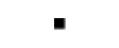 Odborný pracovník / odborná pracovnice obsluhy pošty (kód: 37-025-M)Odborný pracovník / odborná pracovnice obsluhy pošty (kód: 37-025-M)Odborný pracovník / odborná pracovnice obsluhy pošty (kód: 37-025-M)Odborný pracovník / odborná pracovnice obsluhy pošty (kód: 37-025-M)Odborný pracovník / odborná pracovnice obsluhy pošty (kód: 37-025-M)Odborný pracovník / odborná pracovnice obsluhy pošty (kód: 37-025-M)Odborný pracovník / odborná pracovnice obsluhy pošty (kód: 37-025-M)Odborný pracovník / odborná pracovnice obsluhy pošty (kód: 37-025-M)Odborný pracovník / odborná pracovnice obsluhy pošty (kód: 37-025-M)Odborný pracovník / odborná pracovnice obsluhy pošty (kód: 37-025-M)Odborný pracovník / odborná pracovnice obsluhy pošty (kód: 37-025-M)Odborný pracovník / odborná pracovnice obsluhy pošty (kód: 37-025-M)Operátor/operátorka poštovních informačních služeb (kód: 37-026-M)Operátor/operátorka poštovních informačních služeb (kód: 37-026-M)Operátor/operátorka poštovních informačních služeb (kód: 37-026-M)Operátor/operátorka poštovních informačních služeb (kód: 37-026-M)Operátor/operátorka poštovních informačních služeb (kód: 37-026-M)Operátor/operátorka poštovních informačních služeb (kód: 37-026-M)Pracovník/pracovnice poštovní přepážky univerzální (kód: 37-018-M)Pracovník/pracovnice poštovní přepážky univerzální (kód: 37-018-M)Pracovník/pracovnice poštovní přepážky univerzální (kód: 37-018-M)Pracovník/pracovnice poštovní přepážky univerzální (kód: 37-018-M)Pracovník/pracovnice poštovní přepážky univerzální (kód: 37-018-M)Pracovník/pracovnice poštovní přepážky univerzální (kód: 37-018-M)Pracovník/pracovnice poštovní přepážky univerzální,  29.03.2024 7:17:52Pracovník/pracovnice poštovní přepážky univerzální,  29.03.2024 7:17:52Pracovník/pracovnice poštovní přepážky univerzální,  29.03.2024 7:17:52Pracovník/pracovnice poštovní přepážky univerzální,  29.03.2024 7:17:52Pracovník/pracovnice poštovní přepážky univerzální,  29.03.2024 7:17:52Strana 2 z 2